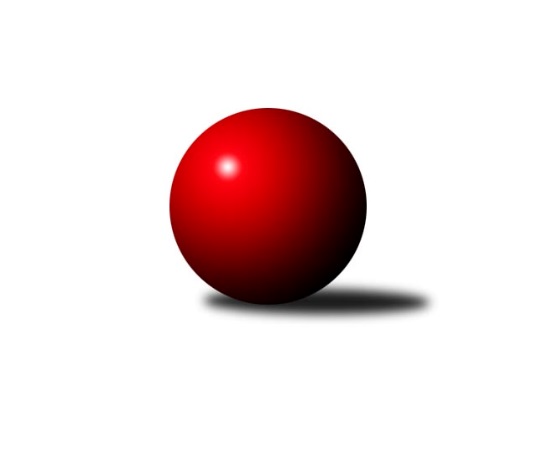 Č.15Ročník 2017/2018	4.6.2024 3.KLM A 2017/2018Statistika 15. kolaTabulka družstev:		družstvo	záp	výh	rem	proh	skore	sety	průměr	body	plné	dorážka	chyby	1.	TJ Kovohutě Příbram	15	10	0	5	75.5 : 44.5 	(202.0 : 158.0)	3265	20	2173	1092	26.1	2.	TJ Dobřany B	15	10	0	5	70.5 : 49.5 	(197.5 : 162.5)	3210	20	2175	1035	33.3	3.	TJ Lomnice	15	10	0	5	70.0 : 50.0 	(189.0 : 171.0)	3182	20	2165	1017	32.7	4.	Kuželky Aš	15	8	2	5	67.0 : 53.0 	(196.0 : 164.0)	3214	18	2177	1037	29	5.	TJ Teplice Letná	15	9	0	6	62.5 : 57.5 	(184.5 : 175.5)	3180	18	2150	1030	32.1	6.	TJ Blatná	15	7	1	7	61.5 : 58.5 	(170.0 : 190.0)	3182	15	2152	1030	36.7	7.	TJ Elektrárny Kadaň	15	6	2	7	58.0 : 62.0 	(172.0 : 188.0)	3210	14	2153	1057	28.8	8.	TJ VTŽ Chomutov	15	6	1	8	55.0 : 65.0 	(183.5 : 176.5)	3217	13	2164	1053	31.1	9.	SKK Podbořany	15	6	0	9	52.0 : 68.0 	(170.0 : 190.0)	3137	12	2143	994	40.9	10.	TJ Lokomotiva Ústí n. L.	15	6	0	9	51.5 : 68.5 	(159.0 : 201.0)	3172	12	2142	1030	29.3	11.	KK Konstruktiva Praha	15	4	2	9	47.0 : 73.0 	(160.0 : 200.0)	3129	10	2120	1008	42.3	12.	SK Škoda VS Plzeň	15	4	0	11	49.5 : 70.5 	(176.5 : 183.5)	3190	8	2169	1021	35.7Tabulka doma:		družstvo	záp	výh	rem	proh	skore	sety	průměr	body	maximum	minimum	1.	TJ Lomnice	7	6	0	1	39.0 : 17.0 	(99.0 : 69.0)	3145	12	3252	3028	2.	TJ Lokomotiva Ústí n. L.	7	6	0	1	36.5 : 19.5 	(87.5 : 80.5)	3411	12	3530	3344	3.	TJ Dobřany B	8	6	0	2	41.0 : 23.0 	(108.0 : 84.0)	3422	12	3499	3325	4.	TJ Teplice Letná	8	6	0	2	38.5 : 25.5 	(105.0 : 87.0)	3142	12	3240	3057	5.	Kuželky Aš	8	5	1	2	39.5 : 24.5 	(108.5 : 83.5)	3236	11	3360	3141	6.	TJ Kovohutě Příbram	8	5	0	3	42.0 : 22.0 	(118.0 : 74.0)	3188	10	3326	3078	7.	SKK Podbořany	8	5	0	3	34.0 : 30.0 	(101.0 : 91.0)	3173	10	3225	3115	8.	KK Konstruktiva Praha	7	4	0	3	29.0 : 27.0 	(82.0 : 86.0)	3174	8	3253	3083	9.	SK Škoda VS Plzeň	8	4	0	4	34.0 : 30.0 	(103.0 : 89.0)	3228	8	3320	3057	10.	TJ VTŽ Chomutov	7	3	1	3	29.0 : 27.0 	(86.5 : 81.5)	3133	7	3167	3081	11.	TJ Blatná	7	3	1	3	27.5 : 28.5 	(76.0 : 92.0)	3163	7	3239	3103	12.	TJ Elektrárny Kadaň	7	2	1	4	22.0 : 34.0 	(79.5 : 88.5)	3219	5	3344	3131Tabulka venku:		družstvo	záp	výh	rem	proh	skore	sety	průměr	body	maximum	minimum	1.	TJ Kovohutě Příbram	7	5	0	2	33.5 : 22.5 	(84.0 : 84.0)	3278	10	3433	2969	2.	TJ Elektrárny Kadaň	8	4	1	3	36.0 : 28.0 	(92.5 : 99.5)	3209	9	3289	3063	3.	TJ Dobřany B	7	4	0	3	29.5 : 26.5 	(89.5 : 78.5)	3180	8	3356	2978	4.	TJ Blatná	8	4	0	4	34.0 : 30.0 	(94.0 : 98.0)	3185	8	3342	3013	5.	TJ Lomnice	8	4	0	4	31.0 : 33.0 	(90.0 : 102.0)	3187	8	3277	3140	6.	Kuželky Aš	7	3	1	3	27.5 : 28.5 	(87.5 : 80.5)	3211	7	3353	3116	7.	TJ Teplice Letná	7	3	0	4	24.0 : 32.0 	(79.5 : 88.5)	3172	6	3361	3040	8.	TJ VTŽ Chomutov	8	3	0	5	26.0 : 38.0 	(97.0 : 95.0)	3227	6	3353	3133	9.	SKK Podbořany	7	1	0	6	18.0 : 38.0 	(69.0 : 99.0)	3131	2	3458	2922	10.	KK Konstruktiva Praha	8	0	2	6	18.0 : 46.0 	(78.0 : 114.0)	3123	2	3331	3006	11.	SK Škoda VS Plzeň	7	0	0	7	15.5 : 40.5 	(73.5 : 94.5)	3184	0	3385	3066	12.	TJ Lokomotiva Ústí n. L.	8	0	0	8	15.0 : 49.0 	(71.5 : 120.5)	3142	0	3397	2954Tabulka podzimní části:		družstvo	záp	výh	rem	proh	skore	sety	průměr	body	doma	venku	1.	Kuželky Aš	11	7	2	2	55.5 : 32.5 	(151.5 : 112.5)	3201	16 	4 	1 	1 	3 	1 	1	2.	TJ Dobřany B	11	8	0	3	52.5 : 35.5 	(149.5 : 114.5)	3225	16 	4 	0 	1 	4 	0 	2	3.	TJ Lomnice	11	7	0	4	51.0 : 37.0 	(138.5 : 125.5)	3177	14 	4 	0 	1 	3 	0 	3	4.	TJ Kovohutě Příbram	11	6	0	5	50.5 : 37.5 	(143.0 : 121.0)	3202	12 	3 	0 	3 	3 	0 	2	5.	TJ Elektrárny Kadaň	11	5	2	4	47.0 : 41.0 	(132.5 : 131.5)	3236	12 	2 	1 	3 	3 	1 	1	6.	TJ Teplice Letná	11	6	0	5	44.5 : 43.5 	(131.5 : 132.5)	3203	12 	4 	0 	2 	2 	0 	3	7.	TJ VTŽ Chomutov	11	5	1	5	44.0 : 44.0 	(141.5 : 122.5)	3245	11 	2 	1 	2 	3 	0 	3	8.	TJ Lokomotiva Ústí n. L.	11	5	0	6	40.0 : 48.0 	(113.5 : 150.5)	3157	10 	5 	0 	0 	0 	0 	6	9.	TJ Blatná	11	4	1	6	41.5 : 46.5 	(124.0 : 140.0)	3192	9 	2 	1 	3 	2 	0 	3	10.	SK Škoda VS Plzeň	11	4	0	7	37.5 : 50.5 	(127.5 : 136.5)	3209	8 	4 	0 	2 	0 	0 	5	11.	SKK Podbořany	11	3	0	8	33.0 : 55.0 	(120.0 : 144.0)	3175	6 	2 	0 	3 	1 	0 	5	12.	KK Konstruktiva Praha	11	2	2	7	31.0 : 57.0 	(111.0 : 153.0)	3108	6 	2 	0 	3 	0 	2 	4Tabulka jarní části:		družstvo	záp	výh	rem	proh	skore	sety	průměr	body	doma	venku	1.	TJ Kovohutě Příbram	4	4	0	0	25.0 : 7.0 	(59.0 : 37.0)	3349	8 	2 	0 	0 	2 	0 	0 	2.	TJ Blatná	4	3	0	1	20.0 : 12.0 	(46.0 : 50.0)	3158	6 	1 	0 	0 	2 	0 	1 	3.	TJ Lomnice	4	3	0	1	19.0 : 13.0 	(50.5 : 45.5)	3191	6 	2 	0 	0 	1 	0 	1 	4.	SKK Podbořany	4	3	0	1	19.0 : 13.0 	(50.0 : 46.0)	3041	6 	3 	0 	0 	0 	0 	1 	5.	TJ Teplice Letná	4	3	0	1	18.0 : 14.0 	(53.0 : 43.0)	3092	6 	2 	0 	0 	1 	0 	1 	6.	TJ Dobřany B	4	2	0	2	18.0 : 14.0 	(48.0 : 48.0)	3265	4 	2 	0 	1 	0 	0 	1 	7.	KK Konstruktiva Praha	4	2	0	2	16.0 : 16.0 	(49.0 : 47.0)	3194	4 	2 	0 	0 	0 	0 	2 	8.	TJ Lokomotiva Ústí n. L.	4	1	0	3	11.5 : 20.5 	(45.5 : 50.5)	3294	2 	1 	0 	1 	0 	0 	2 	9.	Kuželky Aš	4	1	0	3	11.5 : 20.5 	(44.5 : 51.5)	3241	2 	1 	0 	1 	0 	0 	2 	10.	TJ VTŽ Chomutov	4	1	0	3	11.0 : 21.0 	(42.0 : 54.0)	3130	2 	1 	0 	1 	0 	0 	2 	11.	TJ Elektrárny Kadaň	4	1	0	3	11.0 : 21.0 	(39.5 : 56.5)	3166	2 	0 	0 	1 	1 	0 	2 	12.	SK Škoda VS Plzeň	4	0	0	4	12.0 : 20.0 	(49.0 : 47.0)	3119	0 	0 	0 	2 	0 	0 	2 Zisk bodů pro družstvo:		jméno hráče	družstvo	body	zápasy	v %	dílčí body	sety	v %	1.	Martin Vrbata 	Kuželky Aš 	13	/	14	(93%)	37	/	56	(66%)	2.	Štěpán Diosegi 	TJ Lomnice 	13	/	15	(87%)	42.5	/	60	(71%)	3.	David Hošek 	TJ Kovohutě Příbram  	12	/	13	(92%)	37	/	52	(71%)	4.	Evžen Cígl 	TJ Blatná 	12	/	14	(86%)	36	/	56	(64%)	5.	Vladimír Šána 	SKK Podbořany  	12	/	15	(80%)	42.5	/	60	(71%)	6.	Lukáš Hanzlík 	TJ Teplice Letná 	12	/	15	(80%)	35	/	60	(58%)	7.	Stanislav ml. Šmíd ml.	TJ VTŽ Chomutov 	11	/	15	(73%)	40.5	/	60	(68%)	8.	Michal Šneberger 	TJ Dobřany B 	11	/	15	(73%)	37	/	60	(62%)	9.	Jiří Vokurka 	TJ Blatná 	10.5	/	15	(70%)	33	/	60	(55%)	10.	Bohumil Maněna 	TJ Lomnice 	10	/	14	(71%)	31.5	/	56	(56%)	11.	Jaroslav Roj 	TJ Kovohutě Příbram  	9.5	/	11	(86%)	34	/	44	(77%)	12.	Jan Koubský 	TJ Dobřany B 	9.5	/	14	(68%)	31	/	56	(55%)	13.	Jaroslav ml. Bulant 	Kuželky Aš 	9	/	13	(69%)	35	/	52	(67%)	14.	Martin Hurta 	Kuželky Aš 	9	/	14	(64%)	34	/	56	(61%)	15.	Miroslav Bubla 	TJ Lomnice 	9	/	14	(64%)	31.5	/	56	(56%)	16.	Oldřich Hendl  	TJ Kovohutě Příbram  	9	/	15	(60%)	32.5	/	60	(54%)	17.	Jan Hybš 	TJ Teplice Letná 	9	/	15	(60%)	29.5	/	60	(49%)	18.	Pavel Plachý 	KK Konstruktiva Praha  	9	/	15	(60%)	29	/	60	(48%)	19.	Roman Lipchavský 	TJ Dobřany B 	8	/	12	(67%)	25	/	48	(52%)	20.	Jiří Vaňata 	TJ Blatná 	8	/	12	(67%)	23	/	48	(48%)	21.	Michal Hrdina 	TJ Elektrárny Kadaň 	8	/	13	(62%)	31.5	/	52	(61%)	22.	Jaroslav Bulant 	Kuželky Aš 	8	/	13	(62%)	31.5	/	52	(61%)	23.	Milan Findejs 	SK Škoda VS Plzeň  	8	/	13	(62%)	29.5	/	52	(57%)	24.	Karel Bučko 	TJ Elektrárny Kadaň 	8	/	14	(57%)	29.5	/	56	(53%)	25.	Jakub Solfronk 	SK Škoda VS Plzeň  	8	/	14	(57%)	28.5	/	56	(51%)	26.	Luboš Havel 	TJ VTŽ Chomutov 	8	/	15	(53%)	34	/	60	(57%)	27.	Alexandr Trpišovský 	TJ Teplice Letná 	8	/	15	(53%)	33	/	60	(55%)	28.	Tomáš Vrána 	TJ Lokomotiva Ústí n. L. 	8	/	15	(53%)	30	/	60	(50%)	29.	Martin Zahálka st.	TJ Lokomotiva Ústí n. L. 	7.5	/	13	(58%)	24.5	/	52	(47%)	30.	Luboš Řezáč 	TJ Kovohutě Příbram  	7	/	10	(70%)	23.5	/	40	(59%)	31.	Jaroslav Lefner 	TJ Elektrárny Kadaň 	7	/	11	(64%)	24	/	44	(55%)	32.	Pavel Vymazal 	KK Konstruktiva Praha  	7	/	11	(64%)	21.5	/	44	(49%)	33.	Roman Pivoňka 	TJ Dobřany B 	7	/	13	(54%)	30	/	52	(58%)	34.	Tomáš Číž 	TJ Kovohutě Příbram  	7	/	13	(54%)	29.5	/	52	(57%)	35.	Jaroslav Wágner 	SKK Podbořany  	7	/	13	(54%)	29	/	52	(56%)	36.	Marcel Lukáš 	TJ Elektrárny Kadaň 	7	/	13	(54%)	27.5	/	52	(53%)	37.	Milan Vicher 	SK Škoda VS Plzeň  	7	/	13	(54%)	25.5	/	52	(49%)	38.	Josef Hůda 	TJ Kovohutě Příbram  	7	/	14	(50%)	29	/	56	(52%)	39.	Petr Richtarech 	SKK Podbořany  	7	/	14	(50%)	28	/	56	(50%)	40.	Miroslav Wedlich 	TJ Lokomotiva Ústí n. L. 	7	/	14	(50%)	28	/	56	(50%)	41.	Přemysl Vytiska 	TJ VTŽ Chomutov 	7	/	14	(50%)	27	/	56	(48%)	42.	Jan Hák 	TJ Elektrárny Kadaň 	7	/	14	(50%)	23.5	/	56	(42%)	43.	Radek Jalovecký 	TJ Lokomotiva Ústí n. L. 	7	/	15	(47%)	31	/	60	(52%)	44.	Pavel Stupka 	SKK Podbořany  	7	/	15	(47%)	30.5	/	60	(51%)	45.	Petr Svoboda 	SK Škoda VS Plzeň  	6	/	10	(60%)	23	/	40	(58%)	46.	Milan Vrabec 	TJ Dobřany B 	6	/	10	(60%)	21.5	/	40	(54%)	47.	Dominik Novotný 	TJ Dobřany B 	6	/	12	(50%)	28	/	48	(58%)	48.	Josef Veverka 	TJ Lomnice 	6	/	12	(50%)	22	/	48	(46%)	49.	David Bouša 	TJ Teplice Letná 	6	/	13	(46%)	27	/	52	(52%)	50.	Jiří Guba 	TJ Lomnice 	6	/	15	(40%)	25	/	60	(42%)	51.	Pavel Říhánek 	SK Škoda VS Plzeň  	5	/	9	(56%)	20.5	/	36	(57%)	52.	Martin Provazník 	TJ Dobřany B 	5	/	9	(56%)	19	/	36	(53%)	53.	Ota Maršát st.	Kuželky Aš 	5	/	11	(45%)	26	/	44	(59%)	54.	Dan Lexa 	TJ Blatná 	5	/	11	(45%)	18	/	44	(41%)	55.	Jan Kobliha 	TJ Blatná 	5	/	12	(42%)	23.5	/	48	(49%)	56.	Stanislav Kníže 	TJ Blatná 	5	/	12	(42%)	21	/	48	(44%)	57.	Stanislav Rada 	TJ VTŽ Chomutov 	5	/	14	(36%)	29	/	56	(52%)	58.	Milan Grejtovský 	TJ Lokomotiva Ústí n. L. 	5	/	14	(36%)	27	/	56	(48%)	59.	Vladislav Krusman 	SKK Podbořany  	5	/	14	(36%)	23	/	56	(41%)	60.	Ondřej Šmíd 	TJ VTŽ Chomutov 	5	/	15	(33%)	28	/	60	(47%)	61.	Josef Krotký 	TJ Lomnice 	4	/	6	(67%)	15.5	/	24	(65%)	62.	Josef Jiřínský 	TJ Teplice Letná 	4	/	6	(67%)	12	/	24	(50%)	63.	Pavel Kohlíček 	KK Konstruktiva Praha  	4	/	8	(50%)	14	/	32	(44%)	64.	Daniel Lukáš 	TJ Elektrárny Kadaň 	4	/	12	(33%)	21	/	48	(44%)	65.	Jaroslav Pleticha st.	KK Konstruktiva Praha  	4	/	15	(27%)	23	/	60	(38%)	66.	Jan Filip 	TJ Teplice Letná 	3.5	/	15	(23%)	25.5	/	60	(43%)	67.	Eugen Škurla 	TJ Lokomotiva Ústí n. L. 	3	/	3	(100%)	6	/	12	(50%)	68.	Jakub Wrzecionko 	KK Konstruktiva Praha  	3	/	6	(50%)	13	/	24	(54%)	69.	Tibor Machala 	KK Konstruktiva Praha  	3	/	13	(23%)	19.5	/	52	(38%)	70.	Zbyněk Vytiska 	TJ VTŽ Chomutov 	3	/	15	(20%)	22.5	/	60	(38%)	71.	Jan Barchánek 	KK Konstruktiva Praha  	2	/	2	(100%)	5	/	8	(63%)	72.	Michal Müller 	SK Škoda VS Plzeň  	2	/	3	(67%)	7	/	12	(58%)	73.	Tomáš Čecháček 	TJ Teplice Letná 	2	/	5	(40%)	13.5	/	20	(68%)	74.	Jaroslav ml. Pleticha ml.	KK Konstruktiva Praha  	2	/	5	(40%)	8	/	20	(40%)	75.	Ladislav Filek 	SK Škoda VS Plzeň  	2	/	7	(29%)	12.5	/	28	(45%)	76.	Václav Pilař 	Kuželky Aš 	2	/	7	(29%)	10	/	28	(36%)	77.	Tomáš Viczmandi 	Kuželky Aš 	2	/	9	(22%)	13.5	/	36	(38%)	78.	Jiří Šípek 	TJ Lokomotiva Ústí n. L. 	2	/	10	(20%)	10.5	/	40	(26%)	79.	Jaroslav Borkovec 	KK Konstruktiva Praha  	2	/	12	(17%)	18.5	/	48	(39%)	80.	Hubert Guba 	TJ Lomnice 	2	/	12	(17%)	18.5	/	48	(39%)	81.	Petr Sachunský 	SK Škoda VS Plzeň  	1.5	/	7	(21%)	11.5	/	28	(41%)	82.	Petr Tepličanec 	KK Konstruktiva Praha  	1	/	1	(100%)	3	/	4	(75%)	83.	Zbyněk Lébl 	KK Konstruktiva Praha  	1	/	1	(100%)	3	/	4	(75%)	84.	Josef st. Fišer 	TJ Dobřany B 	1	/	1	(100%)	3	/	4	(75%)	85.	Michal Ostatnický 	KK Konstruktiva Praha  	1	/	1	(100%)	2.5	/	4	(63%)	86.	Zdeněk Weigl 	SK Škoda VS Plzeň  	1	/	2	(50%)	4	/	8	(50%)	87.	Martin Vít 	SK Škoda VS Plzeň  	1	/	2	(50%)	4	/	8	(50%)	88.	Petr Dvořák 	TJ Elektrárny Kadaň 	1	/	2	(50%)	3	/	8	(38%)	89.	Robert st. Suchomel st.	TJ VTŽ Chomutov 	1	/	2	(50%)	2.5	/	8	(31%)	90.	Luděk Gühl 	TJ Teplice Letná 	1	/	3	(33%)	6	/	12	(50%)	91.	Václav Šefl 	TJ Kovohutě Příbram  	1	/	3	(33%)	5	/	12	(42%)	92.	Václav Šváb 	SKK Podbořany  	1	/	3	(33%)	4.5	/	12	(38%)	93.	Martin Čistý 	TJ Kovohutě Příbram  	1	/	7	(14%)	9.5	/	28	(34%)	94.	Karel Koubek 	TJ Blatná 	0	/	1	(0%)	2	/	4	(50%)	95.	Zdeněk Ausbuher 	SKK Podbořany  	0	/	1	(0%)	2	/	4	(50%)	96.	Lukáš Pavel 	TJ Blatná 	0	/	1	(0%)	2	/	4	(50%)	97.	Pavel Přerost 	TJ Lomnice 	0	/	1	(0%)	1.5	/	4	(38%)	98.	Petr Kříž 	TJ Kovohutě Příbram  	0	/	1	(0%)	0	/	4	(0%)	99.	Milan Bek 	TJ Dobřany B 	0	/	1	(0%)	0	/	4	(0%)	100.	Josef Málek 	TJ Lokomotiva Ústí n. L. 	0	/	1	(0%)	0	/	4	(0%)	101.	Karel Majner 	SK Škoda VS Plzeň  	0	/	1	(0%)	0	/	4	(0%)	102.	Jaroslav Solín 	Kuželky Aš 	0	/	2	(0%)	2	/	8	(25%)	103.	Jiří Kartus 	SKK Podbořany  	0	/	2	(0%)	2	/	8	(25%)	104.	Milan Hnilica 	TJ Teplice Letná 	0	/	2	(0%)	2	/	8	(25%)	105.	Kamil Srkal 	SKK Podbořany  	0	/	2	(0%)	1	/	8	(13%)	106.	Ladislav st. Filek 	SK Škoda VS Plzeň  	0	/	3	(0%)	4.5	/	12	(38%)	107.	Jan Ambra 	TJ Elektrárny Kadaň 	0	/	5	(0%)	4	/	20	(20%)	108.	Lukáš Jaroš 	SK Škoda VS Plzeň  	0	/	6	(0%)	6	/	24	(25%)	109.	Jiří Gramskopf 	SKK Podbořany  	0	/	6	(0%)	4	/	24	(17%)	110.	Vít Kobliha 	TJ Blatná 	0	/	9	(0%)	10.5	/	36	(29%)Průměry na kuželnách:		kuželna	průměr	plné	dorážka	chyby	výkon na hráče	1.	CB Dobřany, 1-4	3398	2274	1123	31.4	(566.4)	2.	TJ Lokomotiva Ústí nad Labem, 1-4	3369	2256	1113	27.7	(561.6)	3.	Podbořany, 1-4	3232	2213	1019	36.0	(538.8)	4.	SK Škoda VS Plzeň, 1-4	3212	2167	1045	35.2	(535.4)	5.	Podbořany, 1-2	3194	2158	1036	29.0	(532.4)	6.	Kuželky Aš, 1-4	3194	2156	1037	31.6	(532.4)	7.	KK Konstruktiva Praha, 2-5	3179	2155	1023	42.3	(529.9)	8.	TJ Blatná, 1-4	3163	2130	1033	34.3	(527.3)	9.	TJ Fezko Strakonice, 1-4	3141	2116	1024	27.8	(523.6)	10.	Lomnice, 1-4	3115	2122	993	35.6	(519.3)	11.	TJ Teplice Letná, 1-4	3113	2109	1003	34.8	(518.9)Nejlepší výkony na kuželnách:CB Dobřany, 1-4TJ Dobřany B	3499	15. kolo	Michal Šneberger 	TJ Dobřany B	624	15. koloTJ Dobřany B	3458	11. kolo	Vladimír Šána 	SKK Podbořany 	624	2. koloTJ Dobřany B	3458	2. kolo	Jaroslav Roj 	TJ Kovohutě Příbram 	620	12. koloSKK Podbořany 	3458	2. kolo	Michal Šneberger 	TJ Dobřany B	619	8. koloTJ Dobřany B	3440	8. kolo	Roman Lipchavský 	TJ Dobřany B	607	11. koloTJ Kovohutě Příbram 	3433	12. kolo	Michal Šneberger 	TJ Dobřany B	604	4. koloTJ Dobřany B	3424	4. kolo	Jan Koubský 	TJ Dobřany B	603	8. koloTJ Dobřany B	3403	12. kolo	Dominik Novotný 	TJ Dobřany B	603	2. koloTJ Lokomotiva Ústí n. L.	3397	15. kolo	Michal Šneberger 	TJ Dobřany B	602	2. koloSK Škoda VS Plzeň 	3385	8. kolo	Martin Provazník 	TJ Dobřany B	601	15. koloTJ Lokomotiva Ústí nad Labem, 1-4TJ Lokomotiva Ústí n. L.	3530	12. kolo	Radek Jalovecký 	TJ Lokomotiva Ústí n. L.	649	1. koloTJ Lokomotiva Ústí n. L.	3449	1. kolo	Tomáš Vrána 	TJ Lokomotiva Ústí n. L.	621	12. koloTJ Lokomotiva Ústí n. L.	3439	3. kolo	Stanislav ml. Šmíd ml.	TJ VTŽ Chomutov	616	6. koloTJ Kovohutě Příbram 	3413	14. kolo	Martin Vrbata 	Kuželky Aš	608	12. koloTJ Lokomotiva Ústí n. L.	3386	11. kolo	Jaroslav Roj 	TJ Kovohutě Příbram 	607	14. koloTJ Lokomotiva Ústí n. L.	3375	6. kolo	Radek Jalovecký 	TJ Lokomotiva Ústí n. L.	607	14. koloTJ Teplice Letná	3361	1. kolo	Milan Grejtovský 	TJ Lokomotiva Ústí n. L.	607	3. koloTJ Lokomotiva Ústí n. L.	3357	14. kolo	Martin Zahálka st.	TJ Lokomotiva Ústí n. L.	603	6. koloTJ Dobřany B	3356	3. kolo	Tomáš Vrána 	TJ Lokomotiva Ústí n. L.	602	11. koloKuželky Aš	3353	12. kolo	Martin Zahálka st.	TJ Lokomotiva Ústí n. L.	593	1. koloPodbořany, 1-4TJ Elektrárny Kadaň	3344	3. kolo	Marcel Lukáš 	TJ Elektrárny Kadaň	602	2. koloTJ Blatná	3284	13. kolo	Jiří Vokurka 	TJ Blatná	584	13. koloTJ Elektrárny Kadaň	3271	9. kolo	Jaroslav Lefner 	TJ Elektrárny Kadaň	580	3. koloTJ Dobřany B	3264	7. kolo	Jan Hybš 	TJ Teplice Letná	579	5. koloTJ Elektrárny Kadaň	3245	2. kolo	Marcel Lukáš 	TJ Elektrárny Kadaň	575	9. koloTJ Lokomotiva Ústí n. L.	3232	9. kolo	Karel Bučko 	TJ Elektrárny Kadaň	574	2. koloTJ Lomnice	3224	10. kolo	Pavel Vymazal 	KK Konstruktiva Praha 	572	2. koloTJ Teplice Letná	3212	5. kolo	Bohumil Maněna 	TJ Lomnice	568	10. koloTJ Elektrárny Kadaň	3192	7. kolo	Milan Vrabec 	TJ Dobřany B	564	7. koloTJ Elektrárny Kadaň	3181	13. kolo	Dan Lexa 	TJ Blatná	562	13. koloSK Škoda VS Plzeň, 1-4SK Škoda VS Plzeň 	3320	4. kolo	Ladislav Filek 	SK Škoda VS Plzeň 	596	4. koloTJ Kovohutě Příbram 	3312	7. kolo	David Hošek 	TJ Kovohutě Příbram 	592	7. koloSK Škoda VS Plzeň 	3297	5. kolo	Pavel Říhánek 	SK Škoda VS Plzeň 	591	7. koloSK Škoda VS Plzeň 	3274	10. kolo	Jaroslav Roj 	TJ Kovohutě Příbram 	586	7. koloSK Škoda VS Plzeň 	3262	7. kolo	Pavel Říhánek 	SK Škoda VS Plzeň 	584	15. koloTJ Elektrárny Kadaň	3253	15. kolo	Milan Findejs 	SK Škoda VS Plzeň 	578	10. koloSK Škoda VS Plzeň 	3243	9. kolo	Jakub Solfronk 	SK Škoda VS Plzeň 	574	9. koloTJ Blatná	3239	2. kolo	Luboš Havel 	TJ VTŽ Chomutov	572	10. koloSK Škoda VS Plzeň 	3231	15. kolo	Martin Vrbata 	Kuželky Aš	571	5. koloTJ VTŽ Chomutov	3188	10. kolo	Oldřich Hendl  	TJ Kovohutě Příbram 	568	7. koloPodbořany, 1-2TJ Elektrárny Kadaň	3289	8. kolo	Tomáš Vrána 	TJ Lokomotiva Ústí n. L.	600	4. koloKuželky Aš	3281	11. kolo	Vladimír Šána 	SKK Podbořany 	594	4. koloTJ Kovohutě Příbram 	3274	1. kolo	Jan Hák 	TJ Elektrárny Kadaň	582	8. koloSKK Podbořany 	3225	6. kolo	Petr Richtarech 	SKK Podbořany 	580	1. koloSKK Podbořany 	3217	4. kolo	Vladimír Šána 	SKK Podbořany 	579	11. koloSKK Podbořany 	3189	11. kolo	Vladimír Šána 	SKK Podbořany 	579	1. koloTJ Lokomotiva Ústí n. L.	3187	4. kolo	Martin Vrbata 	Kuželky Aš	574	11. koloSKK Podbořany 	3185	15. kolo	Tomáš Číž 	TJ Kovohutě Příbram 	572	1. koloTJ Lomnice	3167	6. kolo	Jaroslav Roj 	TJ Kovohutě Příbram 	570	1. koloSKK Podbořany 	3157	8. kolo	Bohumil Maněna 	TJ Lomnice	568	6. koloKuželky Aš, 1-4Kuželky Aš	3360	7. kolo	Jaroslav ml. Bulant 	Kuželky Aš	598	7. koloKuželky Aš	3327	2. kolo	Jan Hák 	TJ Elektrárny Kadaň	597	4. koloKuželky Aš	3245	4. kolo	Jaroslav Bulant 	Kuželky Aš	587	13. koloKuželky Aš	3244	13. kolo	Martin Vrbata 	Kuželky Aš	586	2. koloTJ Elektrárny Kadaň	3233	4. kolo	Jaroslav Bulant 	Kuželky Aš	585	2. koloTJ Dobřany B	3218	9. kolo	Ota Maršát st.	Kuželky Aš	577	7. koloKuželky Aš	3214	9. kolo	Jaroslav ml. Bulant 	Kuželky Aš	573	2. koloKuželky Aš	3202	6. kolo	Jaroslav ml. Bulant 	Kuželky Aš	572	13. koloTJ Blatná	3160	15. kolo	Martin Hurta 	Kuželky Aš	572	7. koloKuželky Aš	3158	15. kolo	Jaroslav ml. Bulant 	Kuželky Aš	569	9. koloKK Konstruktiva Praha, 2-5TJ VTŽ Chomutov	3309	7. kolo	Tomáš Vrána 	TJ Lokomotiva Ústí n. L.	596	5. koloTJ Lomnice	3277	9. kolo	Pavel Vymazal 	KK Konstruktiva Praha 	584	3. koloKK Konstruktiva Praha 	3253	5. kolo	Josef Veverka 	TJ Lomnice	582	9. koloKK Konstruktiva Praha 	3217	14. kolo	Přemysl Vytiska 	TJ VTŽ Chomutov	574	7. koloTJ Lokomotiva Ústí n. L.	3206	5. kolo	Stanislav ml. Šmíd ml.	TJ VTŽ Chomutov	573	7. koloKK Konstruktiva Praha 	3185	9. kolo	Pavel Vymazal 	KK Konstruktiva Praha 	571	7. koloKK Konstruktiva Praha 	3180	3. kolo	Pavel Vymazal 	KK Konstruktiva Praha 	568	5. koloTJ Elektrárny Kadaň	3166	14. kolo	Miroslav Bubla 	TJ Lomnice	565	9. koloKK Konstruktiva Praha 	3159	12. kolo	Petr Tepličanec 	KK Konstruktiva Praha 	559	14. koloTJ Dobřany B	3157	1. kolo	Ondřej Šmíd 	TJ VTŽ Chomutov	559	7. koloTJ Blatná, 1-4Kuželky Aš	3255	3. kolo	Evžen Cígl 	TJ Blatná	607	10. koloTJ Blatná	3239	1. kolo	Evžen Cígl 	TJ Blatná	584	5. koloTJ Kovohutě Příbram 	3231	5. kolo	Michal Hrdina 	TJ Elektrárny Kadaň	577	1. koloTJ Elektrárny Kadaň	3208	1. kolo	Evžen Cígl 	TJ Blatná	575	1. koloTJ Blatná	3188	10. kolo	Evžen Cígl 	TJ Blatná	567	14. koloTJ VTŽ Chomutov	3180	9. kolo	Tibor Machala 	KK Konstruktiva Praha 	567	10. koloTJ Blatná	3176	5. kolo	Přemysl Vytiska 	TJ VTŽ Chomutov	565	9. koloTJ Blatná	3149	7. kolo	Jan Kobliha 	TJ Blatná	564	7. koloTJ Blatná	3144	14. kolo	David Hošek 	TJ Kovohutě Příbram 	560	5. koloTJ Blatná	3141	9. kolo	Jiří Vokurka 	TJ Blatná	559	7. koloTJ Fezko Strakonice, 1-4TJ Kovohutě Příbram 	3326	11. kolo	Luboš Havel 	TJ VTŽ Chomutov	596	15. koloTJ Kovohutě Příbram 	3300	15. kolo	Josef Hůda 	TJ Kovohutě Příbram 	592	15. koloTJ Elektrárny Kadaň	3257	6. kolo	Marcel Lukáš 	TJ Elektrárny Kadaň	578	6. koloTJ Kovohutě Příbram 	3198	4. kolo	Josef Hůda 	TJ Kovohutě Příbram 	576	11. koloTJ Kovohutě Příbram 	3197	2. kolo	David Hošek 	TJ Kovohutě Příbram 	576	11. koloTJ Kovohutě Příbram 	3184	10. kolo	Oldřich Hendl  	TJ Kovohutě Příbram 	568	15. koloTJ Dobřany B	3180	10. kolo	Jaroslav Roj 	TJ Kovohutě Příbram 	564	15. koloTJ Lomnice	3157	4. kolo	Luboš Řezáč 	TJ Kovohutě Příbram 	561	11. koloTJ VTŽ Chomutov	3146	15. kolo	Štěpán Diosegi 	TJ Lomnice	559	4. koloKuželky Aš	3138	8. kolo	Tomáš Číž 	TJ Kovohutě Příbram 	556	13. koloLomnice, 1-4TJ Lomnice	3252	14. kolo	Štěpán Diosegi 	TJ Lomnice	587	7. koloTJ Lomnice	3197	7. kolo	Josef Krotký 	TJ Lomnice	581	12. koloTJ Lomnice	3180	1. kolo	Josef Krotký 	TJ Lomnice	574	14. koloKuželky Aš	3168	14. kolo	Evžen Cígl 	TJ Blatná	568	11. koloTJ Lomnice	3163	11. kolo	Miroslav Bubla 	TJ Lomnice	567	1. koloTJ Lomnice	3137	12. kolo	Bohumil Maněna 	TJ Lomnice	564	11. koloTJ Blatná	3134	11. kolo	Alexandr Trpišovský 	TJ Teplice Letná	564	3. koloSK Škoda VS Plzeň 	3114	1. kolo	Štěpán Diosegi 	TJ Lomnice	558	1. koloTJ Teplice Letná	3097	3. kolo	Martin Vrbata 	Kuželky Aš	555	14. koloTJ Elektrárny Kadaň	3063	12. kolo	Štěpán Diosegi 	TJ Lomnice	554	14. koloTJ Teplice Letná, 1-4TJ Teplice Letná	3240	15. kolo	Jan Hybš 	TJ Teplice Letná	596	15. koloTJ VTŽ Chomutov	3227	2. kolo	Alexandr Trpišovský 	TJ Teplice Letná	591	4. koloTJ Lomnice	3214	15. kolo	Stanislav ml. Šmíd ml.	TJ VTŽ Chomutov	590	2. koloTJ Elektrárny Kadaň	3201	11. kolo	Miroslav Bubla 	TJ Lomnice	578	15. koloTJ Teplice Letná	3194	6. kolo	Tomáš Čecháček 	TJ Teplice Letná	575	15. koloTJ VTŽ Chomutov	3167	3. kolo	Stanislav ml. Šmíd ml.	TJ VTŽ Chomutov	572	12. koloTJ VTŽ Chomutov	3164	11. kolo	Milan Findejs 	SK Škoda VS Plzeň 	568	12. koloTJ Teplice Letná	3162	2. kolo	Jan Hybš 	TJ Teplice Letná	567	8. koloTJ Teplice Letná	3159	4. kolo	Lukáš Hanzlík 	TJ Teplice Letná	562	14. koloTJ Lomnice	3147	8. kolo	Luboš Havel 	TJ VTŽ Chomutov	562	5. koloČetnost výsledků:	8.0 : 0.0	2x	7.0 : 1.0	11x	6.5 : 1.5	1x	6.0 : 2.0	25x	5.5 : 2.5	1x	5.0 : 3.0	15x	4.0 : 4.0	4x	3.0 : 5.0	11x	2.5 : 5.5	2x	2.0 : 6.0	10x	1.0 : 7.0	8x